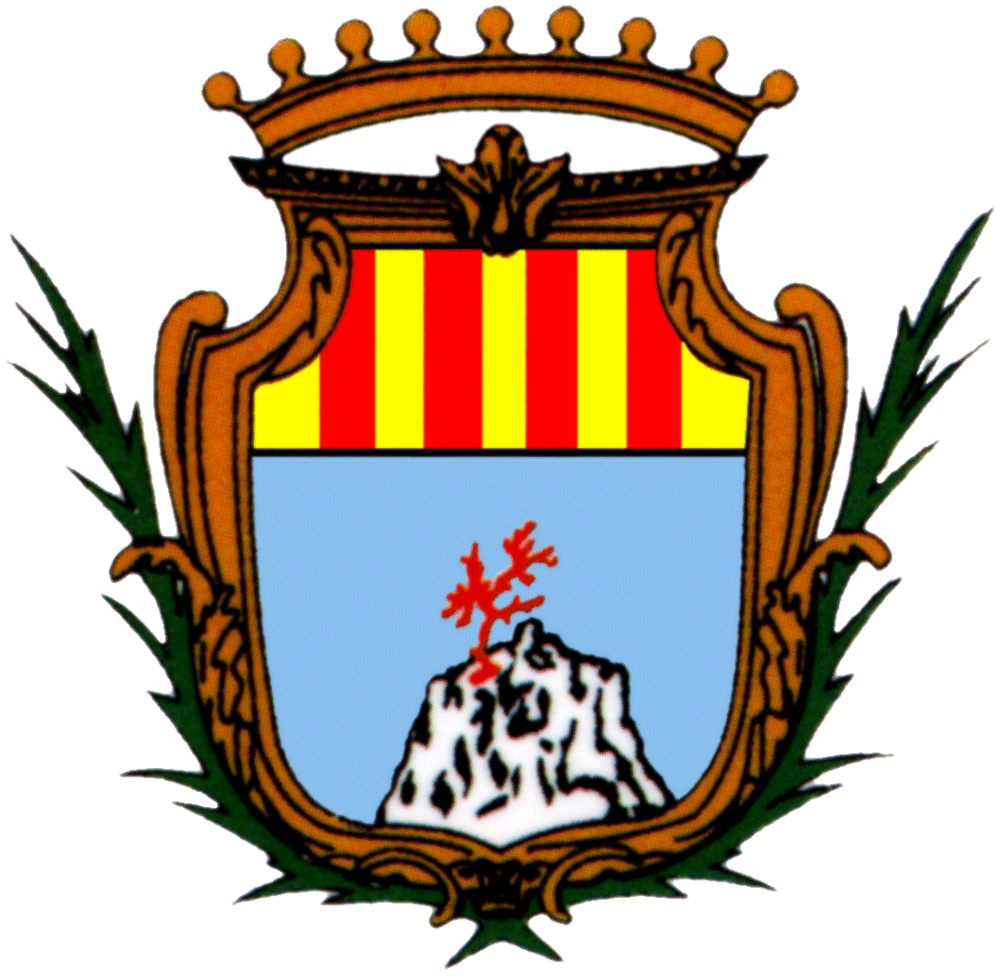 CITTà DI ALGHEROProvincia di SassariSETTORE COORDINAMENTO E INDIRIZZOServizio Organizzazione e CoordinamentoAllegato A)DOMANDA DI AMMISSIONE AL BANDO DI CONCORSO PUBBLICO PER ESAMI PER LA COPERTURA DI N. 1 POSTO DI ISTRUTTORE DIRETTIVO AMMINISTRATIVO CONTABILE -  CAT D - A TEMPO PIENO ED INDETERMINATO, ESCLUSIVAMENTE RISERVATO ALLE CATEGORIE PROTETTE – AI SENSI DELL’ART. 1, COMMA 1, DELLA LEGGE N.68/99, DA ASSEGNARE AL SETTORE PER L’INFANZIA E PER I GIOVANI.                                                                                                                  Spett.le                                                                       Comune di ALGHERO                                                                                                                  PIAZZA PORTA TERRA, 9	07041 ALGHERO				protocollo@pec.comune.alghero.ss.it		Il/La sottoscritto/a________________________________________________________________________ nato/a a __________________________________ provincia ________ il ______________ residente a _________________________ via__________________________________________ cap_____________ tel. n. _________________________________ cell._____________________________ indirizzo e-mail_________________________________________ codice fiscale ______________________________ pec _________________________________________CHIEDEdi partecipare concorso pubblico per soli esami, per la copertura di n. 1 posto di Istruttore Direttivo Amministrativo Contabile -  Cat. D1, a tempo pieno ed indeterminato, esclusivamente riservato alle categorie protette, ai sensi dell’art. 1, comma 1, della Legge n.68/99, da assegnare al Settore per l’Infanzia e per i Giovani.A tale fine, sotto la propria responsabilità ai sensi degli artt. 46 e 47 del DPR 445/2000, consapevole delle sanzioni penali previste dall’art. 76 del citato DPR, per le ipotesi di falsità in atti o di dichiarazioni mendaci ed inoltre della decadenza dai benefici eventualmente conseguenti al provvedimento emanato sulla base delle dichiarazioni non veritiere ai sensi di quanto stabilito dall’art. 75 dello stesso decreto,DICHIARAa) di possedere la cittadinanza italiana ovvero di trovarsi in una delle condizioni di cui all’art.1, comma 1, lettera a del Bando per il concorso in oggetto. (Specificare).______________________________________b) di appartenere alla categoria delle persone disabili di cui all’articolo 1 della Legge n.68/99;c) di non essere escluso dall’elettorato politico attivo;d) di non aver riportato condanne penali e di non avere procedimenti penali in corso;e) di essere in possesso dell’idoneità al servizio continuativo ed incondizionato all’impiego, con assenza di condizioni psicofisiche pregiudizievoli allo svolgimento dei compiti d’istituto; (fatta salva la tutela per i portatori di handicap di cui alla Legge n. 104/92); Qualora si ricada nelle fattispecie di cui all’art.20 L.104/1992, allegare apposita certificazione medica e specificare l’ausilio necessario in relazione al proprio handicap, nonché l’eventualità necessità di tempi aggiuntivi___________________________________________ ____________________________________ ;f) di non essere decaduto o di non essere stato destituito, dispensato o licenziato da impieghi pubblici;g) di essere in posizione regolare nei confronti degli obblighi di leva (per i candidati di sesso maschile nati entro il 31 dicembre 1985);h) di essere in possesso del seguente titolo di studio (Diploma):___________________________________________________________________ conseguito il ____________________________- presso __________________________________________________con la votazione _____________;i) di essere in possesso del seguente titolo di studio (Laurea):_________________________________________Classe_di_Laurea_________________________equipollente_al_Titolo_di_Studio________________________________Classe_di_Laurea______________conseguita_il________________________presso________________________________________________________________________________________con la seguente votazione _____________;l) di essere in possesso di titoli attestanti le preferenze di cui ai sensi dei DD.P.R. 487/94 e 693/96, art. 5, così come modificati dalle Leggi n° 127 del 15.5.1997 e n° 191 del 16.6.1998 (come indicato all’art. 8 del bando) ________________________________________________________________________________ ;m) di essere a conoscenza e di accettare in modo implicito ed incondizionato tutte le prescrizioni ed indicazioni contenute nel presente bando;n) di voler ricevere le comunicazioni al seguente indirizzo___________________________________ impegnandosi a comunicare qualsiasi variazione, sollevando l’Amministrazione Comunale da ogni responsabilità in caso di irreperibilità del destinatario.Allega:Dettagliato curriculum vitae (modello europeo);Copia di un documento di riconoscimento in corso di validità;Certificazione attestante appartenenza alle categorie protette ai sensi dell’art.1, comma 1, della legge n.68/99.  Luogo e data                                                                      FIRMA